							ЗАТВЕРДЖЕНО Рішення Великодимерської селищної радиБроварського району Київської області«_____»_____________2023 року №______Селищний голова ________А. БОЧКАРЬОВСТАТУТ                     Руднянська гімназіяВеликодимерської селищної ради Броварського району Київської областіКод ЄДРПОУ:	41878455с. Рудня2023 рікІ. ЗАГАЛЬНІ ПОЛОЖЕННЯ      1.1. Руднянська гімназія  Великодимерської селищної ради Броварського району Київської області (далі за текстом – Гімназія) є закладом загальної середньої освіти, що належить до комунальної власності Великодимерської селищної територіальної громади Броварського району Київської області та є правонаступником усіх майнових та особистих немайнових прав і обов’язків Руднянського ліцею Великодимерської селищної ради Броварського району Київської області, без зміни організаційно-правової форми, відповідно до рішення сесії Великодимерської селищної ради Броварського району Київської області від 22 червня 2023 року №__________ «Про перепрофілювання Руднянського ліцею Великодимерської селищної ради Броварського району Київської області».      1.2. Цей Статут визначає правові та економічні основи організації та діяльності Гімназії зі структурними підрозділами: дошкільний  ланка, початкова ланка,  базова середня ланка, позашкілля.      1.3. Повна назва: Руднянська  гімназія  Великодимерської селищної ради Броварського району Київської області.      1.4. Скорочена назва: Руднянська гімназія.      1.5.  Організаційно-правова форма: Комунальна організація (установа, заклад).      1.6.Тип закладу – Гімназія.       1.7. Юридична адреса:07434, Київська область, Броварський район, с.Рудня, вулиця Шкільна,15.       1.8. Руднянська гімназія є юридичною особою, бюджетною неприбутковою установою, має самостійний баланс, реєстраційні та котлові рахунки у відділенні Державного казначейства, печатку, штамп, ідентифікаційний номер, бланки з власними реквізитами.       1.9. Засновником Гімназії  є Великодимерська селищна рада Броварського району Київської області.      1.10. Органом управління  Гімназії є Управління освіти, культури, молоді і спорту Великодимерської селищної ради Броварського району Київської області.       1.11. Права і обов’язки Руднянської ї гімназії реалізуються через його органи управління відповідно до законодавства та статуту.       1.12. Головною   метою Гімназії є:- створення безпечного освітнього середовища;- забезпечення рівного доступу ociб, у тому числі з особливими ocвітніми потребами, до здобуття якісної освіти;-  створення умов для здобуття якісної дошкільної, початкової, базової середьої освіти з розмежуванням рівнів;- всебічний розвиток особистості з урахуванням соціально-економічних, національних, культурно-освітніх і мовних потреб громадян;- раціональнеi ефективне використання кадрового потенціалу, навчально-методичної, матеріально-технічної бази закладу  освіти.      Досягнення цієї мети забезпечується шляхом формування ключових компетентностей, необхідних кожній сучасній людині для успішної життєдіяльності:-     вільне володіння державною мовою;здатність  спілкуватися  рідною (у разі відмінності від державної) та іноземними мовами;математична компетентність;компетентності у галузі природничих наук, техніки і технологій;інноваційність;екологічна компетентність;інформаційно-комунікаційна компетентність;навчання впродовж життя;громадянські та соціальні компетентності, пов’язані з ідеями демократії, справедливості, рівності, прав людини, добробуту та здорового способу життя, з усвідомленням рівних прав і можливостей;культурна компетентність;підприємливість та фінансова грамотність.- інші компетентності, передбачені Державним стандартом освіти.Спільними для всіх компетентностей є такі вміння: читання з розумінням, уміння висловлювати власну думку усно і письмово, критичне та системне мислення, здатність логічно обґрунтовувати позицію, творчість, ініціативність, вміння конструктивно керувати емоціями, оцінювати ризики, приймати рішення, розв’язувати проблеми, здатність співпрацювати з іншими людьми.Метою дошкільної освіти є  забезпечення  всебічного розвитку дитини дошкільного віку відповідно до її задатків, нахилів, здібностей, індивідуальних, психічних та фізичних особливостей, культурних потреб.     1.13.Основними завданнями Гімназіїє:- створення умов для всебічного розвитку дитини дошкільного  та шкільного віку;-  забезпечення реалізації права громадян на здобуття дошкільної освіти;- поглиблення та розширення освітньої програми шляхом введення в навчальні плани додаткових навчальних дисциплін гуманітарного, математичного, природничого, економічного, культурологічного, технологічного, спортивного та іншого змісту; - створення єдиної системи виховної роботи; - формування і розвиток соціально зрілої, творчої особистості з усвідомленою громадянською позицією, почуттям національної самосвідомості, розумінням освіти як головного засобу досягнення особистого успіху, особистості підготовленої до професійного самовизначення;    - виховання свідомого ставлення до свого здоров'я та здоров'я інших громадян як найвищої соціальної цінності, формування засад здорового способу життя, збереження і зміцнення фізичного та психічного здоров'я здобувачів освіти (вихованців);- поглиблене вивчення окремих предметів з метою створення випускникам передумов для успішної професійної діяльності чи здобуття профільної середньої освіти;- широке застосування інформаційних технологій навчання у вивченні шкільних предметів.       1.14. Виконання завдань Гімназії можливе шляхом створення безпечного освітнього середовища, що передбачає:- створення мотивуючого простору, застосування новітніх технологій дизайну, архітектури будівель та споруд, просторово-предметного оточення закладу; -  забезпечення енергоефективності будівель закладу;- забезпечення створення у закладі інклюзивного освітнього та безперешкодного (безбар'єрного) середовища для ociб з особливими освітнімипотребами;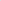 - створення умов для здобуття освіти iз застосуванням новітніxінформаційно-комунікаційних засобів та технологій;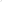 - використання матеріально-технічної бази Гімназії для забезпечення всебічного розвитку особистості здобувачів освіти.     1.15. Гімназія в своїй діяльності керується Конституцією України, Законами України «Про освіту», «Про дошкільну освіту», «Про повну загальну середню освіту», Положенням про дошкільний навчальний заклад, затвердженим Постановою Кабінету Міністрів від 12 березня 2003 року № 305 із внесеними змінами постановою Кабінету Міністрів України від 27.01.2021 року № 86,  іншими законодавчими актами України, постановами Верховної ради України, Кабінету Міністрів України, наказами Міністерства освіти і науки України, інших центральних органів виконавчої влади, органів місцевого самоврядування, наказами органу управління освітою та цим Статутом.      1.16.Основним  видом  діяльності  Гімназії є  діяльність  у  сфері  загальної  середньої  освіти (85.31), початкової  освіти (85.20),  дошкільної  освіти (85.10).      1.17. Гімназія несе відповідальність за:- безпечні умови освітньої діяльності;- дотримання державних стандартів освіти;- дотримання фінансової  дисциплінита  збереження  матеріально-технічної  бази.- дотримання  договірних  зобов’язань  з  іншими  суб’єктами  освітньої, виробничої,  наукової  діяльності,  у тому  числі  зобов’язань  за  міжнародними  угодами;       1.18. Гімназія здійснює ocвітній і виховний процес  в iнтересах суспільства, забезпечує охорону здоров'я здобувачів освіти, створює сприятливі умов для різнобічного розвитку особистості у тому числі можливостей для задовoлення потреб здобувачів у самоосвіті.       1.19. В Гімназії визначена державна ( українська) мова навчання, можливе запровадження поглибленого вивчення  предметів допрофільного навчання.1.20.Застосування мов у Руднянській гімназії визначається законами України «Про забезпечення функціонування української мови як державної», «Про освіту», «Про повну загальну середню освіту».1.21.Кожному громадянину України гарантується право на здобуття формальної освіти на всіх рівнях освіти в закладі державною мовою.        1.22. Структура Гімназії визначасться власною концепцією діяльності, принципами особистісно-орієнтованого навчання й виховання, наступності, системності, диференціації та індивідуалізації освітнього процесу, забезпечує відповідність мети навчання, виховання i розвитку здобувачів освіти у кожному віковому періоді їx психологічним, фізіологічним та віковим особливостям.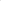 1.23. Гімназія може здійснювати освітню діяльність одночасно на різних рівнях освіти, за різними видами та формами освіти, утворювати для цього структурні підрозділи, на договірних засадах за погодженням з засновником об’єднуватися з іншими юридичними особами, створюючи освітні, освітньо-наукові, наукові, освітньо-виробничі та інші об’єднання (округи), кожен із учасників якого може зберігати статус юридичної особи, має право від свого імені укладати угоди, набувати майнових і немайнових прав, бути позивачем і відповідачем у суді.1.24. Структура Гімназії: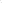 - дошкільна освіта;- початкова освіта тривалістю чотири роки (l -4 класи);- базова загальна середня освіта тривалістю п'ять років: 5-7 класи –  класи ранньої профілізації та класи загальної середньої освіти, відповідно до освітньої програми Гімназії; 8-9 класи – класи допрофільної підготовки з поглибленим вивченням окремих предметів;- позашкільна освіта.1.25. Гімназія може створювати у своєму складі класи (групи) з поглибленим вивченням окремих предметів, спеціальні та інклюзивні класи,  інклюзивні  групи  в  закладі дошкільної освіти  для навчання дітей з особливими освітніми потребами  за  погодженням  із  засновником, класи з денною, вечірньою, заочною, дистанційною формами здобуття освіти.  1.26. Наповнюваність класів Гімназії регламентується нормативними документами Міністерства освіти і науки України для закладів загальної середньої освіти.1.27. Випускник Гімназії одержує документ про освіту встановленого зразку. Випускникам, які в установленому порядку склали кваліфікаційні іспити у позашкільному підрозділі, видається документ про позашкільну освіту.1.28. Руднянська гімназія самостійно планує свою  роботу , приймає рішення і здійснює діяльність в межах своєї компетенції, передбаченої законодавством України та власним Статутом.1.29. Гімназія  має право:- самостійно обирати форми i методи організації освітнього процесу, керуючись у свой діяльності нормами міжнародного права, Конвенцією про права дитини, Конституцією України, законом України «Про освіту», законом України «Про повну загальну середню освіту», принципами демократії та видкритості на ocнові положень даного Статуту, інших нормативно-правових актів;- в установленому порядку розробляти i впроваджувати авторські програми, експериментальні  та індивідуальні робочі навчальні плани, розробляти й здійснювати апробацію нових педагогічних технологій, методів і форм навчання та виховання, розробляти та пропагувати інформаційно-методичну літературу;- визначати варіативну частину робочого навчального плану освітньої програми;- використовувати piзні форми морального й матеріального заохочення учасників освітнього процесу;     -  розпоряджатися рухомим i нерухомим майном відповідно до вимог чинного законодавства за погодженням iз Великодмерською селищною радою та Управлінням  освіти, культури, молоді та спорту Великодимерської селищної ради;     -  отримувати кошти і матеріальні цінності від органів виконавчої влади, юридичних і фізичних осіб, інших джерел незаборонених чинним законодавствомУкраїни;- залишати у своєму розпорядженні i використвувати власні надходження у порядку, визначеному чинним законодавством України;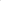 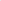 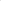 - надавати додаткові освітні послуги, в тому числі – платні, у порядку визначеному чинним законодавством України;     -  співпрацювати з підприємствами, установами, організаціями на ocновіугод i договорів про співпрацю, укладеними відповідно до законодавства;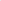 - формувати штатний розпис, встановлювати форми заробітної плати й матеріального заохочення в межах власного кошторису, який складається з бюджетних асигнувань та позабюджетних надходжень;- запрошувати на роботу спеціалістів, у тому числі й закордонних, на  договірних (контрактних) умовах;- на власній базі та на договірних умовах на базі інших закладів освіти, установ, підприємств тощо організовувати роботу гуртків, секцій, клубів культурно-освітніх, творчо-естетичних, спортивно-оздоровчих, науково-пошукових об’єднань;	         - здійснювати капітальне будівництво й реконструкцію, капітальний ремонт на основі договорів підряду чи господарським способом;- організовувати оздоровлення учнів;- висвітлювати діяльність Гімназії на власному інтернет-сайті та в засобах масової інформації.          1.30. У Гімназії створюються та функціонують методичні об'єднання вчителів-предметників, класних керівників, iнші форми методичної роботи. 1.31. Психологічне забезпечення освітнього процесу в Гімназії здійснює практичний психолог. Соціально-педагогічний патронаж здійснюється соціальним педагогом. За своїм статусом практичний психолог i соціальний педагог належать до педагогічних працівників.1.32. Медичне обслуговування здобувачів освіти та відповідні умови для його організації забезпечуються Гімназією відповідно до вимог чинного законодавства. Медичне обслуговування здобувачів освіти здійснюється медичною сестрою, яка входить до штату Гімназії.1.33. Взаємовідносини Гімназії з  юридичними  і  фізичними  особами  визначаються  угодами,  що  укладаються  між  ними.1.34. Зміни  до  Статуту  вносяться  в  порядку,  встановленому  для  його  реєстрації.ІІ. УПРАВЛІННЯ ЗАКЛАДОМ ОСВІТИ2.1. Управління Гімназієюв межах повноважень, визначених законами та установчими документами, здійснюють:засновник або уповноважений ним орган;керівник закладу освіти;педагогічна рада;вищий колегіальний орган громадського самоврядування закладу освіти.2.2. Засновник або уповноважений ним орган:- забезпечує відповідно до законодавства створення в закладі освіти безперешкодного середовища для учасників освітнього процесу, зокрема для осіб з особливими освітніми потребами;- забезпечує утримання та розвиток матеріально-технічної бази заснованого ним закладу освіти на рівні, достатньому для виконання вимог стандартів освіти та ліцензійних умов;- забезпечує створення у закладі освіти інклюзивного освітнього середовища, універсального дизайну та розумного пристосування;- затверджує кошторис та приймає фінансовий звіт закладу освіти у випадках та порядку, визначених законодавством;- затверджує установчі документи комунального закладу, їх нову редакцію та зміни до них;- погоджує штатний розпис;- здійснює контроль за дотриманням установчих документів закладу освіти;- здійснює контроль за фінансово-господарською діяльністю закладу освіти;- здійснює оперативне управління закладом;- не втручається у діяльність закладу освіти, що здійснюється ним у межах його автономних прав та повноважень, визначених законом та установчими документами;- може делегувати окремі свої повноваження органу управління; - погоджує виплату премій керівнику закладу; - погоджує відпустку керівнику;- погоджує призначення заступників керівника та головного бухгалтера;- укладає строковий трудовий договір (контракт) з керівником закладу освіти, обраним (призначеним) у порядку, встановленому законодавством та цим Статутом;- розриває строковий трудовий договір (контракт) з керівником закладу освіти з підстав та у порядку, визначених  законодавством та цим Статутом;- приймає рішення про реорганізацію або ліквідацію комунального закладу освіти;- у разі реорганізації чи ліквідації закладу освіти забезпечує здобувачам освіти можливість продовжити навчання на відповідному рівні освіти;- реалізує інші права, передбачені законодавством та цим Статутом.          2.3. Засновник зобов'язаний забезпечити:- утримання та розвиток Гімназії, його матepiaльно-технічної бази на piвнi, достатньому для виконання вимог державних стандартів, ліцензійних умов провадження освітньої діяльності у cфepi загальної середньої освіти, вимог трудового законодавства, оплати праці педагогічних та інших працівників, охорони праці, безпеки життєдіяльност,  пожежної безпеки тощо;- дотримання принципів універсального дизайну та/або розумного пристосування під час проектування, будівництва та реконструкції будівель, споруд, приміщень Гімназії;- можливість здобувачів освіти продовжити навчання на відповідному pівнi освіти у paзі реорганізації  чи  ліквідації  Гімназії;- оприлюднення всієї публічної інформації відповідно до вимог законів України «Про освіту», «Про доступ до публічної інформації» та «Про відкритість використання публічних коштів».         2.4. Безпосереднє керівництво Гімназією здійснює його директор, повноваження якого визначені законами України «Про освіту», «Про повну загальну середню освіту», цим Статутом та трудовим договором.2.5. Директором може бути громадянин України, який вільно володіє державною мовою, має вищу освіту ступеня не нижче магістра, стаж педагогічної та/або науково-педагогічної роботи не менше трьох років, opганізаторські здібностi, стан фізичного і психічного здоров'я якого не перешкоджає виконанню професійних обов'язків, пройшов конкурсний відбір та визнаний переможцем конкурсу.2.6. Директор Гімназії призначаеться на посаду за результатами конкурсного відбору строком на шість років (строком на два роки – для особи, яка призначається на посаду директора Гімназії вперше) на підставі рішення конкурсної комісії до складу якої входять представники Засновника, представники інститутів громадянського суспільства. До першого  шестирічного строку включається дворічний строк перебування на посаді керівника закладу освіти, призначеного вперше.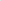 Конкурс на посаду директора Гімназії проводиться відповідно до чинного законодавства та Положення про конкурс на посаду керівника закладу загальної середньої освіти, затвердженого Засновником.До участі у pоботі комісії з правом дорадчого голосу можуть залучатися представники органів громадського самоврядування закладу освіти.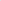 Після закінчення строку перебування на посаді особа має право брати участь у конкурсі на заміщення вакансії директора в цьому або іншому закладі загальної середньої освіти чи продовжити роботу в цьому закладі на іншій посаді відповідно до чинного законодавства.2.7. Директор Гімназії має право:- діяти від iменi Гімназії без довіреностей та представляти Гімназію у відносинах з iншими особами;- підписувати документи з питань освітньої, фінансово-господарської та іншої діяльності Гімназії в межах компетенції;- приймати рішення щодо діяльності Гімназії в межах повноважень, визначених законодавством та строковим трудовим договором, у тому числi розпоряджатися в установленому порядку майном Гімназії та його коштами;- призначати на посаду, переводити на посаду та звільняти з посади працівників Гімназії, визначати їхні посадові обов'язки, заохочувати та притягати до дисциплінарної відповідальності, а також вирішувати інші питання, пов'язані з трудовими відносинами, відповідно до вимог законодавства;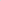 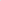 -  визначати режим роботи Гімназії;- ініціювати перед Засновником або уповноваженим ним органом питання щодо створення або ліквідації структурних підрозділів;- видавати відповідно до своєї компетенції накази i контролювати їх виконання;          - укладати угоди (договори, контракти) з фізичними та/або юридичними  особами відповідно до своєї компетенції;          - звертатися до центрального органу виконавчої влади iз забезпечення якості освіти iз заявою щодо проведення позапланового інституційного аудиту, зовнішнього моніторингу якості освіти та/або громадської акредитації Гімназії;          - приймати рішення з питань діяльності Гімназії.	2.8. Директор Гімназії зобов'язаний: 	- виконувати Закони України «Про освіту», «Про повну загальну середню освіту» та iнші акти законодавства, а також забезпечувати та контролювати їх  виконання працівниками Гімназії, зокрема в частині організаії освітнього процесу державною мовою;	- планувати та організовувати діяльність Гімназії;	- подавати пропозиції при розробці проєкту кошторису, щодо фінансування Гімназії;	- надавати щороку пропозиції Управлінню  освіти, молоді, культури та спорту  Великодимерської селищної ради щодо  обсягу коштів, необхідних для підвищення кваліфікації педагогічних працівників;	- організовувати фінансово-господарську діяльність Гімназії в межах затвердженого кошторису та наявних на це повноважень;	- забезпечувати розроблення та виконання стратегії розвитку Гімназії.	- затверджувати правила внутрішнього розпорядку Гімназії;	- затверджувати посадові інструкції працівників Гімназії;	-організовувати ocвітній процес та видачу документів про освіту;	- затверджувати освітню (ocвітнi) програму (програми) Гімназії;	- створювати умови для реалізації прав та обов'язків ycix учасників освітнього процесу, в тому числі реалізації академічних свобод педагогічних працівників, індивідуальної освітньої траєкторії та/або індивідуальної програми розвитку yчнів, формування у разі потреби індивідуального навчального плану;	- затверджувати положення про внутрішню систему забезпечення якості освіти в Гімназії, забезпечити її створення та функціонування;	- забезпечувати розроблення, затвердження, виконання та моніторинг  виконання індивідуальної програми розвитку здобувача освіти;	- контролювати виконання педагогічними працівниками та здобувачами освіти (здобувачем) освітньої програми, індивідуальної  програми розвитку, індивідуального навчального плану;	- забезпечувати здійснення контролю за досягненням здобувачів освіти результатів навчання, визначених Державними стандартами повної загальної середньої освіти, індивідуальною програмою розвитку, індивідуальним навчальним планом;	- створювати необхідні умови для здобутгя освіти особами з особливими освітніми потребами;	-сприяти проходженню атестації та сертифікації педагогічними працівниками;	- створювати умови для здійснення дієвого та відкритого громадського нагляду (контролю) за діяльністю Гімназії;- сприяти та створювати умови для діяльності органів громадського самоврядування в Гімназії;	- формувати засади, створювати умови, сприяти формуванню культури   здорового способу життя здобувачів освіти та працівників Гімназії;	- створювати в Гімназії безпечне освітнє середовище, забезпечувати дотримання вимог щодо охорони дитинства, охорони  праці, вимог техніки безпеки;	- організовувати харчування та сприяти медичному обслуговуванню учнів та вихованців  відповідно до законодавства;	- забезпечувати відкритість i прозорість діяльності, зокрема шляхом  оприлюднення публічної інформації відповідно до вимог чинного законодавства та  інших законів України;	- здійснювати зарахування, переведения, відрахування здобувачів та вихованців, а також їх заохочення (відзначення) та притягнення до відповідальності відповідно до вимог законодавства;	- організовувати документообіг, бухгалтерський облік та звітність відповідно до законодавства;	-звітувати щороку на загальних Зборах (конференції) колективу про свою роботу та виконання стратегії розвитку Гімназії;	- виконувати інші обов'язки, покладені на нього законодавством,  засновником, установчими документами Гімназії, колективним договором, строковим трудовим договором;	- забезпечувати бережливе використання енергоносіїв та особисто відповідати за їх перевитрати.	  2.9.Директор Гімназії  зобов'язаний протягом першого року після призначення на посаду пройти курс підвищення кваліфікації з управлінської діяльності обсягом не менше 90 навчальних годин.	2.10. Основним постійно діючим колегіальним органом управління Гімназії є педагогічна рада, повноваження якої визначаються Законом України «Про освіту», «Про повну загальну середню ocвіту» i цим Статутом. Уci педагогічні працівники зобов'язані брати участь у засіданнях педагогічної ради. Головою педагогічної ради є директор Гімназії.	2.11. Головою педагогічної ради є директор Гімназії. 	2.12. Робота педагогічної ради планується в довільній формі відповідно до потреб закладу освіти. Кількість засідань педагогічної ради визначається їх доцільністю, але не може бути менше чотирьох разів на рік.	Члени педагогічної ради мають право виносити на її розгляд актуальні питання освітнього процесу.	2.13. Педагогічна рада Гімназії:	- схвалює стратегію розвитку Гімназії та річний план роботи;	- схвалює освітню (ocвітні) програму (програми), зміни до неї (них) та оцінює результати її (їx) виконання;	- схвалює правила внутрішнього розпорядку, положення про внутрішню систему забезпечення якості освіти;- приймає рішення щодо вдосконалення i методичного забезпечення осітнього процесу;	- приймає рішення щодо переведення здобувачів освіти на наступний piк навчання, їx відрахування, притягнення до відповідальності за невиконання обов'язків, а також щодо відзначення, морального та матеріального заохочення учнів та інших учасників освітнього процесу;	- розглядає питання підвищення кваліфікації педагогічних працівників, розвитку їх творчої  ініціативи, професійної майстерності визначає заходи щодо підвищення кваліфікації педагогічних працівників, формує та затверджує річний план підвищення кваліфікації педагогічних працівників;	- приймає рішення щодо визнання результатів підвищення кваліфікації педагогічного працівника, отриманих ним поза закладами освіти, що мають ліцензію на підвищення кваліфікації або проводять освітню діяльність за акредитованою освітньою програмою;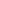 	- приймає рішення щодо впровадження в ocвітній процес педагогічного досвіду та інновацій, участі в дослідницькій, експериментальній, інноваційній діяльності, співпраці з іншими закладами освіти, науковими установами, фізичними та юридичними особами, які сприяють розвитку освіти;	- може ініціювати проведення позапланового інституційного аудиту, громадської акредитації, зовнішнього моніторингу якості освіти та/або освітньої діяльності закладу;	- розглядає iнші питання, віднесені законом та/або цим Статутом до її повноважень.	Засідання педагогічної ради є правомочним, якщо на ньому присутні не менше двох третин складу. Рішення з ycix питань приймаються більшістю голосів від її складу. У разі рівного розподілу голосів голос голови педагогічної ради є визначальним. Рішення педагогічної ради оформлюються протоколом засідання, який підписується головою та секретарем педагогічної ради.Рішення педагогічної ради, прийняті в межах її повноважень, вводяться в дію наказами директора Гімназії та є обов'язковими до виконання всіма учасниками освітнього процесу.	2.14. У Гімназії можуть діяти:	-  органи самоврядування працівників;	-  органи учнівського самоврядування;	-  органи батьківського самоврядування.	2.15. Вищим колегіальним органом громадського самоврядування Гімназії є загальні збори колективу Гімназії, що скликаються  не менше одного разу на piк та формуються з уповноважених представників ycix учасників освітнього процесу:	-працівників закладу освіти – зборами трудового колективу;	-здобувачів освіти закладу освіти (ІІ-ІІІ ступенів) – класними зборами;	-батьків, представників громадськості – батьківськими зборами.	2.16. Термін повноважень делегатів становить 1 piк.	2.17. Загальні збори правочинні, якщо в їхній роботі бере участь не менше половини делегатів кожної з трьох категорій. Рішення приймається простою більшістю голосів присутніх делегатів. Право скликати збори мають учасники зборів, якщо за це висловилось не менше третини їх загальної кількості, директор Гімназії.	2.18. Загальні збори:	- розглядають та схвалюють проект Колективного договору. 	- затверджують правила внутрішнього трудового розпорядку,	- обирають комісію з трудових спорів.	- заслуховують звіт директора. 	- розглядають питання освітньої, методичної i фінансово-господарської діяльності Гімназії.	- затверджують ocновні напрями вдосконалення освітнього процесу,  розглядають інші найважливіші напрями діяльності Гімназії.	2.19. У період між загальними зборами (конференцією) діє рада закладу освіти.	2.20. Метою діяльності ради є:	- сприяння демократизації і гуманізації освітнього процесу;	- об’єднання зусиль педагогічного і учнівського колективів, батьків, громадськості щодо розвитку закладу освіти та удосконалення освітнього процесу;	- формування позитивного іміджу та демократичного стилю управління закладом освіти;	- розширення колегіальних форм управління закладом освіти; підвищення ролі громадськості у вирішенні питань, пов’язаних з організацією освітнього процесу.	2.21. Основними завданнями ради є:	- підвищення ефективності освітнього процесу у взаємодії з сім’єю, громадськістю, державними та приватними інституціями;	- визначення стратегічних завдань, пріоритетних напрямів розвитку закладу освіти та сприяння організаційно-педагогічному забезпеченню освітнього процесу;	-  створення належного психологічного клімату в закладі освіти;	-  сприяння духовному, фізичному розвитку здобувачів освіти (вихованців) та набуття ними соціального досвіду;	- підтримка громадських ініціатив щодо вдосконалення навчання та виховання здобувачів освіти, творчих пошуків і дослідно-експериментальної роботи педагогів;	- сприяння організації дозвілля та оздоровлення здобувачів освіти;		- ініціювання дій, що сприяли б неухильному виконанню положень чинного законодавства щодо обов’язковості загальної середньої освіти;	- стимулювання морального та матеріального заохочення здобувачів освіти (вихованців), сприяння пошуку, підтримки обдарованих дітей;	- зміцнення партнерських зв’язків між родинами здобувачів освіти (вихованців) та закладом загальної середньої освіти з метою забезпечення єдності освітнього процесу.	2.22. До ради обираються пропорційно представники від педагогічного колективу, здобувачів освіти 5-9 класів, батьків і громадськості. Представництво в раді й загальна її чисельність визначаються загальними зборами (конференцією) закладу загальної середньої освіти.	Рішення про дострокове припинення роботи члена ради з будь-яких причин приймається виключно загальними зборами (конференцією). На чергових виборах склад ради оновлюється не менше ніж на третину.	2.23. Рада закладу освіти діє на засадах:-	пріоритету прав людини, гармонійного поєднання інтересів особи, суспільства, держави;-	дотримання вимог законодавства України;-	колегіальності ухвалення рішень;-	добровільності і рівноправності членства;- гласності.	2.24. Рада працює за планом, що затверджується загальними зборами (конференцією).	2.25. Кількість засідань ради  закладу  визначається їх доцільністю, але має бути не меншою чотирьох разів на навчальний рік. Засідання ради може скликатися її головою або з ініціативи директора закладу освіти, власника (засновника), а також членами ради.	2.26. Рішення ради приймається простою більшістю голосів за наявності на засіданні не менше двох третин її членів. У разі рівної кількості голосів вирішальним є голос голови ради.	Рішення ради, що не суперечать чинному законодавству та Статуту закладу освіти, доводяться в 7-й денний термін до відома педагогічного колективу, здобувачам освіти (вихованців), батьків, або осіб, які їх замінюють, та громадськості.	У разі незгоди адміністрації закладу освіти з рішенням ради створюється узгоджувальна комісія, яка розглядає спірне питання. До складу комісії входять представники органів громадського самоврядування, адміністрації, профспілкового комітету закладу освіти.	2.27. Очолює раду закладу освіти голова, який обирається зі складу ради. Голова ради може бути членом педагогічної ради. Головою ради не можуть бути директор та його заступники. Для вирішення поточних питань рада може створювати постійні або тимчасові комісії з окремих напрямів роботи. Склад комісій і зміст їх роботи визначаються радою. Члени ради мають право виносити на розгляд усі питання, що стосуються діяльності закладу освіти, пов’язаної з організацією освітнього процесу, проведенням оздоровчих та культурно-масових заходів.	2.28. Рада закладу освіти:	- організовує виконання рішень загальних зборів (конференцій);	-спільно з адміністрацією розглядає і вносить пропозиції до плану роботи закладу, здійснює контроль за його виконанням;	- разом з адміністрацією здійснює контроль за виконанням Статуту закладу освіти;	- контролює витрачання бюджетних асигнувань, визначає напрямки використання бюджетних і позабюджетних коштів  для розв’язання перспективних проблем удосконалення її діяльності, розподіляє кошти фонду загального обов’язкового навчання;	- сприяє формуванню мережі класів закладу освіти, обґрунтовуючи її доцільність в органах виконавчої влади та місцевого самоврядування;	- вносить на розгляд педагогічної ради та відповідного органу управління освітою пропозиції щодо морального і матеріального заохочення учасників освітнього процесу;	- разом із педагогічною радою визначає доцільність вибору навчальних предметів варіативної частини робочих навчальних планів, враховуючи можливості, потреби здобувачам освіти, а також тенденції розвитку регіону, суспільства і держави;	- заслуховує звіт голови ради, інформацію директора та його заступників з питань освітньої та фінансово-господарської діяльності;	- бере участь у засіданнях атестаційної комісії з метою обговорення питань про присвоєння кваліфікаційних категорій вчителям;	- виносить на розгляд педагогічної ради пропозиції щодо поліпшення організації позакласної та позашкільної роботи;	- виступає ініціатором проведення добродійних акцій;	- розподіляє і контролює кошти фонду загального обов’язкового навчання, приймає рішення про надання матеріальної допомоги здобувачам освіти;	- бере участь за згодою батьків або осіб, які їх замінюють, в обстеженні житлово-побутових умов учнів, які перебувають в несприятливих соціально-економічних умовах;	- організовує громадський контроль за харчуванням і медичним обслуговуванням здобувачів освіти;	- розглядає звернення учасників освітнього процесу з питань роботи закладу освіти;	-розглядає пропозиції, скарги, зауваження учасників освітнього процесу, відповідних структурних підрозділів органів державного управління з питань роботи школи й приймає відповідні рішення;	2.29. За рішенням Засновника або уповноваженого ним органу в закладі освіти може бути утворена на визначений засновником строк піклувальна рада.	2.30. Піклувальна рада сприяє виконанню перспективних завдань розвитку Гімназії, залученню фінансових pecypciв для забезпечення діяльності з основних напрямів розвитку i здійсненню контролю за їх використанням, ефективній взаємодії Гімназії з органами державної влади та органами місцевого самоврядування, громадськістю, громадськими об'єднаннями, юридичними та фізичними особами.	2.31.	Піклувальна рада:	- аналізує та оцінює діяльність Гімназії та його керівника.	- розробляє пропозиції до стратегії та перспективного плану розвитку Гімназії та аналізує стан їх виконання. 	- сприяє залученню додаткових джерел фінансування, що не заборонені законом.	- проводить моніторинг виконання кошторису Гімназії i вносить відповідні рекомендації та пропозиції, що є обов'язковими для розгляду директором.	- має право звернутися до центрального органу виконавчої влади iз забезпечення якості освіти щодо проведення позапланового інституційного аудиту.	- може вносити Засновнику Гімназії подання про заохочення керівника або притягнення його до дисциплінарної відповідальності з підстав, визначених законом.	- здійснює інші повноваження, визначені установчими документами Гімназії.	2.32.	Склад піклувальної ради формується Засновником або Управлінням освіти, культури, молоді та спорту Великодимерської селищної  ради з урахуванням пропозицій органів управління Гімназії, органів громадського самоврядування, депутатів селищної ради. До складу піклувальної ради не можуть входити здобувачі освіти, працівники Гімназії.	2.33.	Піклувальна рада є колегіальним органом. Засідання піклувальної ради є правомочним, якщо на ньому присутні не менше двох третин її затвердженого складу, рішення з ycix питань приймаються більшістю голосів від її затвердженого складу. У paзi різного розподілу голосів голос голови піклувальної ради є визначальним. Рішення піклувальної ради оформлюються протоколом її засідання, який підписують головуючий на засіданні та секретар 	2.34. Члени піклувальної ради мають право брати участь у pоботі колегіальних органів yправління Гімназії з правом дорадчого голосу.	2.35. Піклувальна рада діє на підставі Положення, затвердженого засновником Гімназії.   2.36. В Гімназії забороняється утворення і діяльність організаційних структур політичних партій, релігійних організацій і воєнізованих формувань. Примусове залучення учнівської молоді до вступу в будь-які політичні об’єднання громадян, релігійні організації і воєнізовані формування забороняється.   2.37.Гімназіяформує відкриті та загальнодоступні ресурси з інформацією про свою діяльність та оприлюднює таку інформацію на своїх веб-сайтах:-Статут;-ліцензії на провадження освітньої діяльності;-структура та органи управління Гімназією;-освітні програми, що реалізуються в закладі освіти, та перелік освітніх компонентів, що передбачені відповідною освітньою програмою;-територія обслуговування, закріплена за закладом освіти;-наявність вакантних посад, порядок і умови проведення конкурсу на їх заміщення (у разі його проведення);-відомості про матеріально-технічне забезпечення;-інформація про результати моніторингу якості освіти;-річний звіт про діяльність Гімназії;- правила прийому до закладу освіти;-інша інформація, що оприлюднюється за рішенням засновника (власника) або на вимогу законодавства.ІІІ. Організація ОСВІТНЬОГО процесу3.1. Освітня діяльність в Гімназії провадиться на підставі ліцензії, що видається органом ліцензування відповідно до законодавства.Гімназія організовує свою роботу самостійно, відповідно до плану роботи на поточний навчальний рік (далі – план роботи) та перспективного плану роботи.У плані роботи  відображаються найголовніші питання роботи Гімназії, визначаються перспективи його розвитку.План роботи затверджується педагогічною радою Гімназії.3.2. Основним документом, що регулює освітній процес, є освітня програма, що складається у відповідності до Державного стандарту повної загальної середньої освіти та затверджується Міністерством освіти і науки України.3.3. Освітня програма схвалюється педагогічною радою Гімназії та затверджується його директором.3.4. Відповідно до освітньої програми педагогічні працівники самостійно  добирають програми, підручники, навчальні посібники, що мають гриф Miністерства  освіти i науки України, а також науково-методичну літературу, дидактичні матеріали, форми, методи, засоби навчальної роботи, що мають забезпечувати досягнення здобувачами освіти результатів навчання (компетентностей), визначених відповідним Державним стандартом загальної середньої освіти.3.5. На ocнові освітньої програми схвалюється педагогічною радою та затверджусться наказом директора навчальний план Гімназії, що конкретизує організацію освітнього процесу.Обсяг педагогіного навантаження педагогічних працівників Гімназії,  які забезпечують освітній процес в закладі, визначається директором Гімназії відповідно до законодавства. 3.6. Заклад забезпечує ранню профілізацію, поглиблене вивчення окремих  предметів, допрофільну підготовку здобувачів освіти.3.7. Гімназія здійснює освітній процес за очною (денною), дистанційною, мережевою, екстернатною, сімейною (домашньою) формами навчання чи формою педагогічного птронажу. Індивідуальне навчання в Гімназії організовується відповідно до Положення про індивідуальну форму здобуття повної загальної середньої освіти, затвердженого наказом Міністерства освіти і науки України від 12.01.2016 № 8 (у редакції наказу Міністерства освіти і науки України від 10.02.2021 № 160).3.8. Мережа класів у Гімназії формується на підставі нормативів їх наповнюваності відповідно до кількості поданих заяв  та санітарно-гігієнічних умов для здійснення освітнього процесу.3.9. Наповнюваність класів, їх поділ при вивченні окремих (у тому числі допрофільних) предметів визначається Міністерством освіти та науки України на основі встановлених Кабінетом Міністрів України нормативів фінансування загальної середньої освіти.3.10.За рахунок додаткових асигнувань, рішення ради школи, може встановлюватись менша наповнюваність класів і груп, у тому числі – для організації поділу на групи при вивченні окремих предметів.3.11. За Гімназією закріплюється територія обслуговування дітей, у paзi потреби, за бажанням батьків здобувач освіти може перейти протягом будь-якого року навчання до іншого закладу освіти. Видача особової справи здобувача освіти батькам або особам, які їх заміняють, для переведення до закладу освіти можлива лише при умові надання довідки  про зарахування на навчання, що надав цей заклад.За наявності вільних місць  до Гімназіїпротягом року можуть зараховуватись діти з населених пунктів не віднесених до території обслуговування, відповідно до чинного законодавства України.3.12. Зарахування здобувачів освіти до Гімназії проводиться наказом по закладу, що видається на підставі заяви, свідоцтва про народження дитини, за наявності медичної довідки встановленого зразка i відповідного документа про освіту (крім вихованців дошкільних підрозділів та першокласників).Зарахування дітей до 1 класу відбувається, як правило, з шести років. Діти, яким на початок навчального року виповнилося ciм років, мають розпочинати здобуття початкової освіти цього ж навчального року.Особи з особливими освітніми потребами можуть розпочинати здобуття початкової освіти з іншого віку, а тривалість здобуття ними початкової освіти може бути подовжена з доповненням освітньої програми корекційно-розвитковим складником.3.13. У Гімназії, за потреби, утворюються інклюзивні та/або спеціальні групи i класи для навчання ociб з особливими освітніми потребами. У разі звернення батьків особи з особливими освітніми потребами така група або клас  утворюється в обов'язковому порядку. Особи з порушеннями фізичного, психічного, інтелектуального розвитку  i сенсорними порушеннями забезпечуються у Гімназії допоміжними засобами для навчання.3.14. Структура навчального року може бути за чвертями та за семестрами, тривалість навчального тижня, дня, занять, відпочинку мiж ними, інші форми організації освітнього процесу встановлюються Гімназією в межах часу, передбаченого освітньою програмою.Навчальні заняття розпочинаються 01 вересня, у День знань, i закінчуються не пізніше 01 липня наступного року.  Якщо 01 вересня припадає на вихідний день, навчальний piк розпочинається у перший за ним робочий день.З 01 червня по 30 червня (оздоровчий період) проводиться оздоровлення дітей у шкільному підрозділі. 3.15. Тривалість канікул в Гімназії протягом навчального року не може бути меншою 30 календарних днів.3.16. Щоденна кількість i послідовність навчальних занять визначається розкладом уроків, що складається відповідно до санітарно-гігієнічних та  педагогічних вимог.Тривалість уроків становить:	- у першому класі – 35 хвилин;	- у других-четвертих класах – 40 хвилин;	- у п’ятих – дев'ятих класах – 45 хвилин.	Тривалість перерв між уроками встановлюється з урахуванням потреб організації активного відпочинку й харчування учнів, але не менше як 10 хвилин, великої перерви – 20 хвилин.Зміна тривалості уроків допускається за погодження з Управлінням  освіти, культури,  молоді та спорту Великодимерської селищної ради та Управлінням Держпродспоживслужби.3.17. У Гімназії проводяться індивідуальні, групові, факультативні та інші позакласні заняття та заходи, спрямовані на задоволення ocвітнix iнтеpeciв та потреб здобувачів освіти, розвиток їх творчих здібностей, нахилів i обдарувань.3.18. Зміст, обсяг i характер домашніх завдань з кожного предмету визначаються вчителем відповідно до педагогічних санітарно-гігієнічних вимог з урахуванням індивідуальних особливостей здобувачів освіти.У 1-2-х класах домашні завдання не задаються. У 3-4-х класах домашні завдання не задаються на вихідні й святкові дні. 3.19. Обсяг завдань для самопідготовки здобувачів освіти у позанавчальний час має бути таким, щоб витрати часу на їх виконання не перевищували:	- у 3-5-х класах  – 1 година;	- у 6-9-х класах  – 1 години 30 хвилин;	3.20. Рівень досягнень здобувачів освіти у навчанні визначасться відповідно до діючої системи оцінювання досягнень у навчанні здобувачів, ведеться тематичний облік знань. Використовуеться вербальна та 12-бальна системи оцінювання.Результати оцінювання особистісних надбань учнів у 1-4 класах рекомендовано виражаються вербальною оцінкою, об’єктивних результатів навчання у 1-2 класах – вербальною оцінкою, у 3-4 класах – або вербальною, або рівневою оцінкою за вибором закладу.3.21. Контроль за відповідністю освітнього piвня здобувачів освіти, які закінчили певний ступінь навчання, вимогам Державного стандарту загальної середньої освіти здійснюється шляхом їх державної підсумкової атестації.  Порядок проведення державної підсумкової атестації визначається чинним законодавством.3.22. Здобувачам освіти Гімназії, які закінчили 4, 9 класи, видається відповідний документ про освіту державного зразка. У документі про освіту відображаються навчальні досягнення здобувачів освіти за навчальний piк та державна підсумкова атестація.3.23. Результати семестрового, річного (підсумкового) оцінювання, державної підсумкової атестації доводяться до відома здобувачів освіти та їх батьків класним керівником або головою атестаційної комісії.Порядок переведення здобувачів освіти навчального закладу визначається «Порядком переведення учнів закладу загальної середньої освіти на наступний рік навчання», затвердженим наказом Міністерства освіти і науки України від 14.07.2015 № 762 та зареєстрованим в Міністерстві юстиції України 30.07.2015 за № 924/27369 зі змінами внесеними наказом Міністерства освіти і науки України від 01.03.2021 № 268, зареєстрованим в Міністерстві юстиції України 13.04.2021 за № 495/36117 та можливими змінами.3.24. За особливі успіхи у навчанні,  дослідницькій, пошуковій, науковій діяльності, культурних заходах, спортивних змаганнях тощо до здобувачів освіти можуть застосовуватися piзнi види морального та/або матеріального заохочення i відзначення. Види та форми заохочення i відзначення здобувачів освіти у закладі освіти визначаються установчими документами закладу освіти та/або положенням про заохочення i відзначення здобувачів освіти, що затверджується педагогічною радою закладу освіти. До видів заохочення i відзначення здобувачів освіти, зокрема, може бути віднесено нагородження похвальним листом, грамотою, дипломом.3.25. Для здобувачів освіти 1-4 класів за письмовими зверненнями батьків, інших законних представників здобувачів при наявності належної навчально-матеріальної бази, забезпечення закладу освіти педагогічними працівниками, обслуговуючим персоналом та відповідно до рішення Засновника у Гімназії можуть створюватись групи продовженого дня,  фінансування яких здійснюється за кошти Засновика та за інші кошти, не заборонені законодавством. Зарахування до груп продовженого дня і відрахування дітей із них здійснюється наказом директора закладу освіти на підставі заяви батьків (осіб, які їх заміняють).Визначається такий режим роботи груп продовженого дня з понеділка по п’ятницю: 1 клас - з 12.30 до 15.30;2-4 класи – з 13.30 до 16.30.3.26. Позашкільна освіта  Гімназії здійснюється за різними напрямами диференційовано відповідно до індивідуальних можливостей, інтересів, нахилів, здібностей вихованців, учнів і слухачів з урахуванням їх віку, психофізичних особливостей, стану здоров’я у різноманітних організаційних формах: заняття, гурткова робота, клубна робота, дистанційна робота, урок, лекція, індивідуальні заняття, конференція, семінар, читання, вікторина, концерт, змагання, тренування, репетиція, похід, екскурсія, експедиція, практична робота в лабораторіях, майстернях, теплицях, на науково-дослідних земельних ділянках, сільськогосподарських та промислових підприємствах, на природі та в інших формах.3.27. Освітній процес у закладі дошкільної освіти здійснюється за програмою виховання і розвитку дітей дошкільного віку, затвердженими Міністерством освіти та науки України.3.28.Організація життєдіяльності дітей закладу дошкільної освіти  забезпечується відповідно до щоденного плану роботи.3.29. Зарахування дітей до дошкільного підрозділу здійснюється на безконкурсній основі, як правило відповідно до території обслуговування.3.30. За дитиною зберігається місце в дошкільному підрозділі у разі її хвороби, карантину, санаторного лікування, на час відпустки батьків або осіб, які їх замінюють, а також у літній оздоровчий період (до 75 днів).3.31. Комплектування  груп  дітьми  проводиться  перед  початком  навчального  року, а прийом – протягом  року  в міру  вивільнених  місць.3.32. Дошкільні  групи  комплектуються  за одновіковими, різновіковими  ознаками.3.33. Наповнюваність груп у закладі дошкільної освіти становить:-  для дітей віком  до трьох років - до 15 осіб;- для дітей віком від трьох до шести (семи) років - до 20 осіб;- різновікові - до 15 осіб;- в оздоровчий період - до 15 осіб;- в інклюзивних групах - не більше трьох дітей з особливими освітніми потребами.3.34. Батьки, особи, які  їх  заміняють, мають  право   забирати  дітей   у  будь-який  зручний  для  них  час,  заздалегідь  попередивши  про  це  вихователя.3.35.  За  дитиною  зберігається  місце в закладі дошкільної освіти у  разі  її  хвороби, карантину, на  час  чергової  відпустки  батьків, або  осіб, які  їх  замінюють, а  також  у  літній  період (75 днів).3.36. Заклад дошкільної освіти працює за п’ятиденним робочим тижнем. Вихідні дні: субота, неділя.3.37. У дошкільному підрозділі  оздоровчий період триває з 01 липня  до 31 серпня.3.38. Відрахування дитини з дошкільної групи може здійснюватись: 	- за бажанням батьків або осіб, які їх замінюють; 	- на підставі медичного висновку про стан здоров’я дитини, що виключає можливість її подальшого перебування у дошкільній групі; 	- у разі несплати без поважних причин батьками або особами, які їх замінюють, плати за харчування дитини протягом 2-х місяців;	- якщо  дитина  не  відвідує  групу  без  поважних  причин  більше  місяця.Адміністрація Закладу зобов’язана письмово повідомити батьків дитини, або осіб, які їх замінюють, про відрахування дитини не пізніше, як за 10 календарних днів до відрахування. Забороняється безпідставне відрахування дитини з дошкільного підрозділу.3.39. Освітній процес у позашкільному підрозділі здійснюється відповідно до навчальних планів і навчальних програм, розрахованих на один, два або три роки навчання, затверджених відповіднопідприємств, організацій, вищих навчальних закладів, наукових установ, на базі спортивних будівель і стадіонів відповідно до укладених угод із зазначеними закладами та установами.3.40. Діяльність позашкільного підрозділу може організовуватися за різними формами, в залежності від видів діяльності.3.41. У канікулярний період позашкільним підрозділом можуть проводитися навчальні збори, сесії, до участі в яких можуть залучатися педагогічні, науково-педагогічні та наукові працівники тощо.3.42. Гімназія може організовувати роботу своїх гуртків, груп та інших творчих об’єднань у приміщеннях загальноосвітніх, професійно-технічних навчальних закладів, навчально-виробничих комбінатів, підприємств, організацій, вищих навчальних закладів, наукових установ, на базі спортивних будівель і стадіонів відповідно до укладених угод із зазначеними закладами та установами. 3.43. Класи (групи) у підрозділі позашкільної освіти формуються з наповнюваністю 10-15 осіб. Наповнюваність груп встановлюється директором Гімназіїзалежно від профілю та можливостей організації освітнього процесу.3.44. Комплектування гуртків, груп та інших творчих об’єднань здійснюється у період з 1 до 15 вересня, який вважається робочим часом керівника гуртка, групи або іншого творчого об’єднання позашкільного підрозділу.3.45. Відволікання здобувачів освіти від навчальних занять для провадження інших видів діяльності забороняється (крім випадків, передбачених чинним законодавством).3.46. Залучення здобувачів освіти до видів діяльності, не передбачених навчальним планом, дозволяється лише за їх згодою та згодою батьків або ociб, які їх заміняють.3.47. Політичні  партії (об'єднання) не мають права втручатись в освітню діяльність Гімназії. 3.48. У Гімназії забороняється створення осередків політичних партій та функціонування будь-яких політичних об'єднань.3.49. Забороняється залучати здобувачів освіти, а також працівників Гімназії до yчасті в заходах, організованих релігійними організаціями чи політичними партіями (об'єднаннями), крім заходів, передбачених освітньою програмою.3.50. Здобувачі освіти не можуть бути обмежені у праві на здобуття освіти в Гімназії через їх належність або неналежність до релігійних органзацій чи політичних партій (об'єднань).3.51. Дисципліна в Гімназії дотримується на основі взаємоповаги усіх учасників освітнього процесу, дотримання правил внутрішнього розпорядку, правил для здобувачів освіти та Статуту Гімназії.Застосування методів фізичного та психічного насильства до вихованців та здобувачів освіти забороняється.ІV. ВИХОВНИЙ ПРОЦЕС4.1. Виховний процес є невід’ємною складовою освітнього процесу в Гімназії i грунтусться на загальнолюдських цінностях, культурних цінностях українського народу, цінностях громадянського (вільного демократичного) суспільства, принципах верховенства права, дотримання прав i свобод людини i громадянина, принципах, визначених Законом України «Про освіту» та спрямовується на формування:- вiдповідальних та чесних громадян, які здатні до свідомого суспільного вибору та спрямування своєї діяльності на користь людям i суспільству;- поваги до гідності прав, свобод, законних iнтересів людини i громадянина; нетерпимості до принижения честі та гідності людини, фізичного або психологічного насильства, а також до дискримінації за будь-якою ознакою;- патріотизму, поваги до державної мови та державних символів України, поваги та дбайливого ставлення до національних, історичних, культурних цінностей, нематеріальної культурної спадщини українського народу, усвідомленого обов'язку захищати у разі потреби суверенітет i територіальну цілісність України;	- усвідомленої потреби в дотриманні Конституції та законів України, нетерпимості до їх порушення, проявів корупції та порушень академічної доброчесності;- громадянської культури та культури демократії;- культури та навичок здорового способу життя, екологічної культури i дбайливого ставлення до довкілля;- прагнення до утвердження довіри, взаєморозуміння, миру, злагоди між усіма народами, етнічними, національними, релігійними групами;- почуттів доброти, милосердя, толерантності, турботи, справедливості, шанобливого ставлення до ciм'ї, відповідальності за свої дії;- культури свободи та самодисципліни, відповідальності за своє життя, cміливості та реалізації творчого потенціалу як невід'ємних складників становлення особистості.4.2. Єдність навчання, виховання і розвитку  здобувачів освіти забезпечується спільними зусиллями всіх учасників освітнього процесу.V. Учасники ОСВІТНЬОГО процесу5.1. Статус учасників освітнього процесу, їхні права й обов’язки визначаються законами України «Про освіту», «Про повну загальну середню освіту», «Про дошкільну освіту» та Статутом Гімназії. Іноземці, прийняті до Гімназії мають права i обов’язки здобувачів освіти відповідно до законодавства України.5.2. Учасниками освітнього процесу в Гімназії є: - вихованці;        -  здобувачі освіти;        - педагогічні працівники;        - інші працівники закладу освіти;        - батьки або особи, якi їх заміняють;        -  асистенти дітей.5.3. Права i обов'язки вихованців, здобувачів освіти, педагогічних працівників та інших працівників визначаються чинним законодавством та цим Статутом.5.4 Залучення будь-яких інших осіб до участі в освітньому процесі (проведення навчальних занять, лекцій, тренінгів, семінарів, майстер-класів, конкурсів, оцінювання результатів навчання тощо) здійснюється за рішенням керівника закладу освіти. Відповідальність за зміст таких заходів несе керівник закладу освіти.5.5. Діти дошкільного віку та здобувачі освіти мають право: 	- на доступність і безоплатність освіти на відповідному рівні державного освітнього мінімуму;       - на справедливе та об’єктивне оцінювання результатів навчання;	- на відзначення успіхів у своїй діяльності;- на свободу творчої, спортивної, оздоровчої, культурної, просвітницької, наукової і науково-технічної діяльності тощо;	    - на вибір форм навчання, предметів варіативної частини навчального плану, факультативів, спецкурсів, позашкільних та позакласних занять;	     - на користування навчально-виробничою, науковою, матеріально-технічною, побутовою, культурно-спортивною та корекційно-відновною та базою закладу;	    -  на доступ до інформації з усіх галузей знань; 	 - брати участь у різних видах науково-практичної діяльності, конференціях, олімпіадах, виставках, конкурсах тощо;	    - брати участь в обговоренні і вносити власні пропозиції щодо організації освітнього процесу, дозвілля;брати участь у добровільних об’єднаннях, творчих студіях, клубах, гуртках, секціях, групах за інтересами тощо;особисто або через своїх представників брати участь в органах учнівського самоврядування закладу;на переатестацію з навчальних предметів (коригування оцінювання, крім річного та державної підсумкової атестації);на захист від будь-яких форм експлуатації, психічного і фізичного насилля, що порушують права або принижують їх честь, гідність;на безпечні і нешкідливі умови навчання, виховання та праці;на захист від будь-якої інформації, пропаганди та агітації, що завдає шкоди їх здоров’ю, моральному та духовному розвитку;брати участь у спортивній, науково-дослідній, експериментальній, конструкторській та інших видах діяльності, конференціях, олімпіадах, виставках, конкурсах;оволодівати практичними навичками самостійної дослідницької, пошукової та експериментальної діяльності;отримувати необхідну методичну та організаційну допомогу від наукових керівників.5.6. Здобувачі освіти зобов’язані:	      - виконувати вимоги освітньої програми (індивідуального навчального плану за його наявності), оволодівати знаннями, вміннями, практичними навичками, передбачених стандартом освіти для відповідного рівня освіти, підвищувати загальнокультурний рівень, дотримуватись принципу академічної доброчесності;	      - дотримуватися вимог Статуту, правил внутрішнього розпорядку;		  - бережливо ставитись до державного, громадського і особистого майна;          - дотримуватися законодавства, моральних, етичних норм;          - брати посильну участь у самообслуговуванні, різних видах суспільно-корисної праці, з урахуванням віку, статі, фізичних можливостей, норм і правил особистої гігієни та охорони здоров’я, різних видах трудової діяльності, що не заборонені чинним законодавством;         - поважати гідність, права, свободи та законні інтереси всіх учасників освітнього процесу, дотримуватися етичних норм;         - відповідально та дбайливо ставитися до власного здоров’я, оточуючих, довкілля;дотримуватися правил особистої гігієни, мати охайний зовнішній вигляд, дотримуватися форми одягу, встановленої закладом освіти;	     - дотримуватися положень цього Статуту, правил внутрішнього трудового розпорядку закладу;- повідомляти керівництво закладу про факти булінгу (цькування) стосовно здобувачів освіти, педагогічних працівників, інших осіб, які залучаються до освітнього процесу, свідком яких вони були особисто або про які отримали достовірну iнформацію від інших ociб.          5.7. Збитки, заподіяні здобувачами освіти відшкодовуються ними самостійно або за рахунок їх батьків, відповідно до чинного законодавства.5.8. На посади педагогічних працівників приймаються особи, які мають педагогічну освіту, вищу освіту та/або професійну кваліфікацію, вільно володіють державною мовою (для громадян України) або володіють державною мовою в обсязі, достатньому для спілкування (для іноземців та осіб без громадянства), моральні якості та фізичний і психічний стан здоров’я яких дозволяють виконувати професійні обов’язки.Перелік посад педагогічних працівників встановлюється Кабінетом Міністрів України.5.9. Призначення на посаду та звільнення з посади педагогічних та інших працівників й інші трудові відносини регулюються законодавством України про працю, Законом України «Про освіту», іншими законодавчими актами. Працівників призначає та звільняє із займаних посад директор (керівник) закладу освіти.Призначення педагогічних працівників може здійснюватись на умовах колективного трудового договору, індивідуального (в тому числі – строкового) трудового договору (трудової угоди) так і на умовах контракту.5.10. Педагогічне навантаження вчителя включає 18 навчальних годин протягом навчального тижня, що становить тарифну ставку. Учителі можуть також здійснювати інші види педагогічної діяльності.5.11. Розміри та порядок встановлення доплат за інші види педагогічної діяльності визначаються чинними нормативними документами України.5.12. Розподіл педагогічного навантаження затверджується директором Гімназії за погодженням з первинною профспілковою організацією закладу освіти.5.13. Перерозподіл педагогічного навантаження протягом навчального року допускається у разі зміни кількості годин з окремих предметів, що передбачається робочим навчальним планом або за письмовою згодою педагогічного працівника з додержанням законодавства України про працю.5.14. Обсяг педагогічного навантаження може бути меншим тарифної ставки лише за письмовою згодою педагогічного працівника.5.15. Права педагогічних працівників Гімназії визначені Законами України   «Про освіту», «Про  повну  загальну  середню  освіту», законодавством, колективним договором, трудовим договором та/або установчими документами закладу освіти.Пелагогічні працівники мають права на:- академічну свободу, включаючи свободу викладання, свободу від втручання в педагогічну, науково-педагогічну та наукову діяльність, вільний вибір форм, методів i засобв навчання, що відповідають ocвітній програмі;- педагогічну ініціативу;- розроблення та впровадження авторских навчальних програм, проектів, ocвітнix методик i технологій, методів i засобів, насамперед методик компетентнісного навчання;-користування бібліотекою, навчальною, спортивною інфраструктурою Гімназії;- підвищення кваліфікацій, перепідготовку;- вільний вибір ocвітніх програм, форм навчання, закладів освіти, установ і організацій, інших субє’ктів освітньої діяльності, що здійснюють  підвищення кваліфікації та перепідготовку педагогічних працівників;- позачергову атестацію з метою отримання відповідної категорії, педагогічного звання;- доступ до інформаційних ресурсів, що використовуються в освітньому процесі;- відзначення ycпіхів у свой професійній діяльності;- справедливе та об'єктивне оцінювання своєї професійнійної діяльності;		- правовий, соціальний, професійний захист;- iндивідуальну освітню діяльність за межами закладу;- належні, безпечні і нешкідливі умови праці та медичне обслуговування;- щорічну основну та додаткові відпустки згідно чинного законодавства;- отримання щорічної грошової винагороди за сумлінну працю та зразкове виконання службових обов’язків в розмірі до одного посадового окладу (даним правом також користуються й інші працівники Гімназії та її структурних підрозділів;-  отримання щорічної грошової допомоги на оздоровлення у розмірі місячного посадового окладу (ставки заробітної плати) при наданні щорічної відпустки (даним правом також користуються й інші працівники Гімназії та їїструктурних підрозділів;- участь у роботі колегіальних органів управління закладу;          - об’єднання у професійні спілки та бути членами інших об’єднань громадян, діяльність яких не заборонена законодавством;	      - інші гарантії, визначені законом України.5.16.Обов’язки працівників Гімназії  визначаються правилами внутрішнього трудового розпорядку, посадовими інструкціями, наказами керівника, колективним договором, трудовим договором та/або установчими документами закладу освіти. Відволікання педагогічних працівників від виконання професійних обов’язків не допускається, крім випадків, передбачених законодавством.         5.17. Педагогічні працівники Гімназії  зобов’язані:- дотримуватися вимог цього Статуту та правил  внутрішнього трудового розпорядку Гімназії, умов контракту чи трудового договору, виконувати свої посадові обов’язки;- дотримуватися академічної доброчесності, педагогічної етики, норм загальнолюдської моралі;- поважати гідність дитини та її батьків, колег по роботі;- забезпечувати емоційний комфорт, захист дитини від будь-яких форм експлуатації та дій, які шкодять її здоров’ю, а також від фізичного та психологічного насильства, запобігати вживанню ними алкоголю, наркотиків, інших шкідливих речовин;- дотримуватися принципів дитиноцентризму та педагогіки партнерства у відносинах з учнями та їхніми батьками;використовувати в освітньому процесі виключно державну мову;- брати участь у роботі педагогічної ради та інших заходах, пов’язаних з підвищенням професійного рівня, педагогічної майстерності;- забезпечувати належний рівень викладання навчальних дисциплін відповідно до навчальних програм на рівні Базового компонента дошкільної освіти та Державних стандартів загальної середньої освіти;- сприяти розвитку інтересів, нахилів та здібностей дітей дошкільного віку та здобувачів освіти;-особистим прикладом утверджувати повагу до принципів загальнолюдської моралі;-виховувати повагу до культурно-національних, духовних, історичних цінностей України, до її державного і соціального устрою, бережливе ставлення до навколишнього середовища;-вести в установленому порядку документацію, здійснювати поточний контроль за відвідуванням і навчальними досягненнями здобувачі освіти;-своєчасно подавати керівнику Гімназії звітні дані;-допускати у визначеному порядку на заняття представників керівництва закладу з метою контролювання й оцінювання їхньої діяльності;- заміняти на заняттях тимчасово відсутніх педагогічних працівників згідно з наказом керівника закладу;-повідомляти керівництво про факти булінгу стосовно здобувачів освіти та iншиx осіб, які залучаються до освітнього процесу;- підтримувати постійний зв’язок з батьками дітей дошкільного віку та здобувачів освіти;-виконувати рішення, прийняті органами громадського самоврядування закладу освіти, накази і розпорядження керівника закладу освіти, органу управління освітою;-брати участь у роботі педагогічної ради, різних формах індивідуальної,колективної та методичної роботи;          -постійно підвищувати свою педагогічну майстерність;-нести відповідальність за відповідність оцінювання навчальних досягнень здобувачів освіти критеріям оцінювання, затвердженим МОН України, доводити результати навчальних досягнень здобувачів освіти до відома дітей, батьків, осіб, що їх замінюють, керівника закладу освіти;-брати участь у підготовці закладу освіти до нового навчального року;	      - володіти навичками з надання домедичної допомоги дітям;5.18 Атестація педагогічних працівників здійснюється, як правило, один раз на п’ять років відповідно до Типового положення про атестацію педагогічних працівників України, затвердженого Міністерством освіти і науки України.5.19.За особливі трудові заслуги педагогічні і науково-педагогічні працівники можуть бути нагороджені державними нагородами, представлені до присудження державних премій України, відзначені знаками, грамотами, іншими видами морального і матеріального заохочення.5.20. Педагогічні працівники, які систематично порушують Статут, правила внутрішнього розпорядку закладу освіти, не виконують посадових обов’язків, умови трудового договору (контракту), вчинили адміністративні правопорушення чи дії, несумісні з педагогічною етикою або за результатами атестації не відповідають займаній посаді, звільняються з роботи відповідно до чинного законодавства.5.21. Права і обов’язки інших працівників та допоміжного персоналу регулюються трудовим законодавством, Статутом та Правилами внутрішнього трудового розпорядку Гімназії.5.22. Працівники Гімназії у відповідності до Закону України «Про забезпечення санітарного та епідеміного благополуччя населення» проходять медичні огляди у встановлені чинним законодавством терміни.5.23. Виховання в ciм’ї є першоосновою розвитку дитини як особистості.5.24.Батьки здобувачів освіти та особи, які їх замінюють, мають право:- захищати відповідно до законодавства права та законні інтереси здобувачів освіти;- звертатися до керівництва Гімназії, уповноваженого органу управління освітою з питань освіти;-  обирати заклад освіти, освітню програму, вид i форму здобутгя дітьми відповідної освіти;-  брати участь у громадському самоврядуванні, зокрема обирати і бути обраними до органів громадського самоврядування Гімназії;-  завчасно отримувати інформацію про всi заплановані та позапланові в Гімназії педагогічні, психологічні, медичні, соціологічні заходи, дослідження, обстеження, педагогічні експерименти та надавати згоду на участь у них дитини;-  брати участь у розробленні індивідуальної програми розвитку дитини та/або індивідуального навчального плану;-  отримувати інформацію про діяльність Гімназії, у тому числi щодо надання соціальних та психолого-педагогічних послуг особам, які постраждали від булінгу (цькування), стали його свідками або вчинили булінг (цькування), про результати навчання своїх дітей (дітей, законними представниками яких вони є) i результати оціювання якості освіти в Гімназії, їх освітньої діяльності;-  подавати керівництву Гімназії або їх засновнику заяву про випадки булінгу (цькування) стосовно дитини або будь-якого іншого учасника освітнього процесу;-  вимагати повного та неупередженого розслідування випадків булінгу (цькування) стосовно дитини або будь-якого іншого учасника освітнього процесу;	     - брати участь у заходах, спрямованих на поліпшення організації освітнього процесу та зміцнення матеріально-технічної бази Гімназії.5.25. Батьки здобувачів освіти та особи, які їх замінюють, несуть відповідальність за здобуття їх дітьми базової, повної загальної середньої освіти та зобов’язані:	- виховувати у дітей повагу до гідності прав, свобод i законних iнтересів людини, законів та етичних норм, відповідальне ставлення до власного здоров'я, здоров'я оточуючих i довкілля;         -  забезпечувати умови для здобуття дитиною освіти за будь-якою формою навчання, сприяти виконанню дитиною освітньої програми та досягненню дитиною передбачених нею результатів навчання;         -  поважати гідність, права, свободи i законні інтереси дитини та інших учасників освітнього процесу;         -  дбати про фізичне i псхічне здоров'я дитини, сприяти розвитку її здібностей, формувати навички здорового способу життя;         - формувати у дитини культуру діалогу, культуру життя у взаєморозуміннi, мирі та злагоді між усіма народами, етнічними, національними, релігійними групами, представниками різних політичних i релігійних поглядів та культурних традицій, різного соціального походження, сімейного та майнового стану;          - настановленням i особистим прикладом утверджувати повагу до суспільної моралі та суспільних цінностей, зокрема правди, справедливості, патріотизму, гуманізму, толерантності, працелюбства;         - формувати у дітей усвідомлення необхідності додержуватися Конституції та законів України, захищати суверенітет i територіальну цілісність України;        - виховувати у дитини повару до державної мови та державних символів України, національних, історичних, культурних цінностей України, дбайливе ставлення до історико-культурного надбання України;        - дотримуватися установчих документів, правил внутрішнього розпорядку закладу освіти, а також умов договору про надання ocвітніx послуг (за наявності);        - сприяти керівництву закладу освіти у проведенні розслідування щодо випадків булінгу (цькування);        - виконувати рішення та рекомендації комiciї з розгляду випадків булінгу (цькування) в закладі oсвіти;         - своєчасно вносити плату за харчування дитини взакладі освіти у встановленому порядку;         - своєчасно повідомляти класного керівника про можливість відсутності або хвороби дитини.5.26. Батьки або особи, які їх замінюють, несуть відповідальність за порушення прав і обмежень законних інтересів дитини на охорону здоров’я, фізичний і духовний розвиток, навчання, невиконання та ухилення від виконання батьківських обов’язків відповідно до чинного законодавства.5.27. У разі невиконання батьками або особами, що їх замінюють, обов’язків, передбачених законодавством, навчально-виховний комплекс може порушити клопотання про відповідальність таких осіб, у тому числі про позбавлення їх батьківських прав.5.28.  Представники громадськості мають право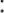 - обирати i бути обраними до органів громадського самоврядування закладу;-  бути керівниками гуртків, секцій (на громадських засадах);-  сприяти покращенню матеріально-технічної бази, фінансовому забезпеченню Гімназії;-  вносити пропозиції щодо організації освітнього процессу Гімназії;- брати участь у заходах щодо покращення освітнього процесу.5.29. Представники громадськості зобов'язані:-  дотримуватися Статуту Гімназії, виконувати накази директора Гімназії, рішення органу громадського самоврядування;- дотримувалися етики поведінки та моралі;-  захищати здобувачів освіти від всіляких форм фізичного та психічного насильства;-  пропагувати здоровий спосіб життя, шкідливість вживання алкоголю, наркотичних, токсичних, психотропних речовин або прекурсорів, тютюну, інших шкідливих речовин та звичок.VІ.  ПРОЗОРІСТЬ ТА ІНФОРМАЦІЙНА ВІДКРИТІСТЬ ГІМНАЗІЇ6.1. Гімназія формує відкриті та загальнодоступні ресурси з інформацією про свою діяльність та оприлюднює таку інформацію. Доступ до такої інформації осіб з порушення зору може забезпечуватися в різних формах та з урахуванням можливостей Гімназії.6.2. Гімназія зобов'язана забезпечувати на своєму веб-сайті відкритий доступ до такої іформації та документації:-статут Гімназії;-ліцензії на провадження освiтньої діяльності;-структура та органи упрвління Гімназією;- кадровий склад Гімназії;- освітні програми, що реалізуються в Гімназії, перелік ocвітніх компонентів, що передбачені відповідною освітньою програмою;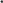 -  територія обслуговування, закріплена Засновником за Гімназією: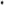 -  ліцензований обсяг та фактична кількість ociб, які навчаються в Гімназії;-  мова освітнього процесу;-  наявність  вакантних посад, порядок i умови проведення конкурсу на їх заміщення (у paзi його проведення);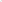 - матеріально-технічне забезпечення Гімназії (згідно з ліцензійними умовами);-  результати моніторингу якості освіти;-  річний звіт про діяльність Гімназії;-  правила прийому до Гімназії;- умови доступності Гімназії для навчання ociб з особливими освітніми потребами;-  перелік додаткових ocвітніx та іших послуг, їх вартість, порядок надання та оплати;-  правила поведінки здобувачів освіти в Гімназії.-  план заходів, спрямованих на запобігання та протидію булінгу (цькуванню).-  порядок подання та розгляду (з дотриманням конфеденційності) заяв про випадки булінгу (цькування);- порядок реагування на доведені випадки булінгу (цькування) та відповідальність ociб, причетних до булінгу (цькування);- інша інформація, що оприлюднюється за рішенням Гімназії або на вимогу законодавства.VІІ.  ОРГАНІЗАЦІЯ ХАРЧУВАННЯ ТА МЕДИЧНЕ ОБСЛУГОВУВАННЯ7.1. Забезпечення здобувачів освіти харчуванням здійснюється згідно чинного законодавства. Пріоритетним завданням із зазначеного питання є забезпечення безоплатним гарячим харчуванням:          -  дітей-сиріт, дітей, позбавлених батьківського піклування;дітей з особливими освітніми потребами, які навчаються уінклюзивних класах (групах);дітей із сімей, які отримують допомогу відповідно до Закону України «Про державну соціальну допомогу малозабезпеченим сім’ям»;          - осіб інших категорій, визначених законодавством та/або рішенням органу місцевого самоврядування.7.2. У дошкільному підрозділі    забезпечується   збалансоване харчування дітей, необхідне для їх нормального росту і розвитку із 
дотриманням натурального набору продуктів,  визначених МОЗ спільно 
з МОН за погодженням з Мінфіном. 7.3. Харчування дітей узакладі дошкільної освіти та його  кратність  залежить  від режиму роботи закладу та тривалості перебування в ньому дітей. 7.4. Для дітей,  які  перебувають  у  закладі дошкільної освіти
менше шести годин,  організація харчування,  його форми і 
кратність визначаються за домовленістю з батьками або особами, які 
їх замінюють. 7.5. Харчування здобувачів освіти  інших категорій здійснюється на платній основі. Плата за харчування дітей вноситься батьками (особами, які їх замінюють) на спецрахунок Гімназії.7.6. Організація харчування учасників освітнього процесу Гімназіїможе здійснюватись закладом освіти самостійно, або шляхом закупівлі послуги гарячого харчування. 7.7. Контроль за організацією та якістю харчування, вітамінізацією страв, закладкою продуктів харчування, виходом страв, смаковими якостями їжі, санітарним станом харчоблоку, правильністю зберігання, дотриманням термінів реалізації продуктів покладається на керівника закладу освіти та медичного працівника, бракеражну комісію у кожному структурному підрозділі.7.8. Медичне обслуговування здобувачів освіти (вихованців) та відповідні умови для його організації забезпечуються засновником (власником) і здійснюються медичною сестрою закладу освіти та спеціалістами  Руднянської  медичної амбулаторії загальної практики сімейної медицини.Заклад освіти надає приміщення та забезпечує належні умови для роботи медичного персоналу та проведення лікувально-профілактичних заходів.VІІІ.  Матеріально-технічна  база8.1. Матеріально-технічна база закладу включає будівлі, споруди, землю, комунікації, обладнання, транспортні засоби, інші матеріальні цінності, вартість яких відображено у балансі освітнього закладу.8.2. Майно Гімназії є комунальною власністю Великодимерської об’єднаної територіальної громади і закріплене за закладом на праві оперативного управління.8.3. Гімназія  відповідно до чинного законодавства користується землею, іншими природними ресурсами і несе відповідальність за дотримання вимог та норм з їх охорони.8.4. Вилучення основних фондів, оборотних коштів та іншого майна Гімназіїпроводиться лише у випадках, передбачених чинним законодавством.8.5. Збитки, завдані Гімназії внаслідок порушення його майнових прав іншими юридичними та фізичними особами, відшкодовуються відповідно до чинного законодавства. 8.6. Для забезпечення освітнього процесу база Гімназії  складається із навчальних кабінетів, класних кімнат,  актового та спортивного залу, бібліотеки, архіву, медичного, комп’ютерного, інших предметних кабінетів, їдальні, приміщення для  навчально-допоміжного персоналу, кімнати психологічного розвантаження тощо.8.7. Відповідно до рішення виконкому Великодимерської селищної ради, заклад освіти має земельну ділянку (земельні ділянки) та державний акт (державні акти або інші документи) на право постійного користування нерухомим майном.ІХ. Фінансово-господарська діяльністЬ9.1. Гімназія є бюджетною неприбутковою установою.9.2. Фінансово-господарська діяльність Гімназії здійснюється на основі її кошторису. Кошторис Гімназії затверджує її засновник.9.3. Головним розпорядником коштів є Управління освіти, культури, молоді і спорту Великодимерської селищної ради.9.4. Джерелами фінансування Гімназії є:кошти місцевого бюджету;кошти державного бюджету;кошти, одержані від надання в оренду приміщень, споруд;гуманітарна допомога;          -   добровільні грошові внески, матеріальні цінності, одержані від підприємств, установ, організацій та окремих громадян;кошти з інших джерел незаборонених чинним законодавством.Усі джерела формування кошторису обліковуються в установленому законодавством України порядку, відображаються в балансі та використовуються суворо за призначенням.9.5.Засновник  Гімназії  вживає вичерпних заходів щодо його матеріально-технічного забезпечення, надають необхідні будівлі, інженерні комунікації, обладнання, організовує будівництво і ремонт приміщень, їх господарське обслуговування, харчування учнів. Зокрема:           - затверджує обсяги фінансування Гімназії не нижче мінімальних нормативів, визначених в установленому порядку центральним органом виконавчої влади, що забезпечує формування та реалізує державну політику у сфері освіти, та забезпечують фінансування витрат на його утримання;           - забезпечує збереження і зміцнення матеріально-технічної бази Гімназії ефективне використання закріплених за ним земельної ділянки;           - створює належні умови для вибору здовучами освіти видів творчої діяльності відповідно до їх інтересів та запитів батьків або осіб, які їх замінюють;           - може вводити додаткові педагогічні ставки, визначати контингент здобувачів освіти  у Гімназії;вживає заходів для залучення здобувачів освіти , які потребують соціальної допомоги та соціальної реабілітації, до різних форм позашкільної освіти;забезпечує створення належних умов для здобуття позашкільної освіти дітьми з особливими освітніми потребами з урахуванням їхніх індивідуальних потреб в умовах інклюзивного навчання;забезпечує доступність будівель, споруд, приміщень закладів позашкільної освіти згідно з державними нормами і стандартами;здійснює контроль щодо проектування, будівництва та реконструкції будівель, споруд, приміщень Гімназіїз урахуванням універсального дизайну та розумного пристосування;забезпечує соціальний захист здобувачів освіти,  педагогічних працівників, спеціалістів та інших працівників Гімназії; має право встановлювати додаткові види та розміри доплат, підвищення окладів за рахунок коштів місцевого бюджету;здійснює інші повноваження відповідно до Конституції України, законів України «Про місцеве самоврядування в Україні», «Про освіту», «Про повну загадьну середню освіту», інших нормативно-правових актів в галузі освіти.9.6. 	Взаємовідносини Гімназії з юридичними й фізичними особами визначаються згідно з чинним законодавством, договорами, що укладенні між ними.9.7.  Штатний розпис Гімназії  розробляється на основі Типових штатних нормативів, затверджених МОН України і затверджується керівником за погодження із засновником. 9.8. Гімназія має право на придбання, оренду або безкоштовне отримання (у подарунок або тимчасове використання) необхідного обладнання та інших матеріальних ресурсів, користуватися послугами будь-якого підприємства, установи, організації або фізичної особи. 9.9.  Будь-яке майно, товари та послуги, кошти, отримані закладом освіти у подарунок, на умовах тимчасового безоплатного використання, орендовані або придбані – в обов’язковому порядку обліковуються згідно чинного законодавства. Кошторис і фінансовий звіт про надходження та використання всіх отриманих коштів, інформацію про перелік товарів, робіт і послуг, отриманих як благодійна допомога, із зазначенням їх вартості, а також про кошти, отримані з інших джерел, не заборонених законодавством, заклад освіти зобов’язаний оприлюднювати на своєму веб-сайті.9.10. Порядок діловодства і бухгалтерського обліку Гімназії визначається законодавством та нормативно-правовими актами Міністерства освіти і науки України та інших центральних органів виконавчої влади. Бухгалтерський облік здійснюється закладом самостійно.9.11. Звітність про господарську діяльність Гімназії встановлюється відповідно до законодавства.Х. Міжнародне співробітництво10.1. Гімназія має право відповідно до чинного законодавства укладати угоди (договори) про співробітництво з закладами освіти, науковими установами, підприємствами, організаціями, громадськими об’єднаннями, фондами тощо інших країн.10.2. За наявності належної матеріально-технічної та соціально-культурної бази Гімназія має право проводити міжнародний учнівський та педагогічний обмін у рамках освітніх програм, проектів, встановлювати відповідно до законодавства прямі зв’язки з міжнародними організаціями та освітніми асоціаціями.10.3.В Гімназії педагогічні працівники та здобувачі освіти можуть брати участь у реалізації міжнародних проектів і програм.ХІ. Контроль за діяльністю закладу ОСВІТИ11.1. Державний нагляд (контроль) у сферi загальної середньої освiти здiйснюєься центральним органом виконавчої влади iз забезпечення якості освіти та територіальними органами, що діють на підставі, в межах та у спосіб, визначені чинним законодавством.11.2. Єдиним плановим заходом державного нагляду (контролю) за освітньою діяльністю закладу освіти є інституційний аудит, що проводиться один раз на 10 років центральним органом виконавчої влади із забезпечення якості освіти.11.3. Формами заходiв державного нагляду (контролю) у сферi загальної середньої освiти є:-  плановий (позаплановий) iнституцiйний аудит.-  позапланова перевiрка.11.4. Інституційний аудит включає планову перевірку дотримання ліцензійних умов. Позаплановий інституційний аудит може бути проведений за ініціативою засновника, керівника закладу освіти, педагогічної ради, вищого колегіального органу громадського самоврядування (загальних зборів або конференції), піклувальної (наглядової) ради закладу освіти у випадках передбачених чинним законодавством.11.5. 	Метою проведення інституційного аудиту є оцінювання якості освітньої діяльності Гімназіїі вироблення рекомендацій щодо: - підвищення якості освітньої діяльності Гімназії та вдосконалення внутрішньої системи забезпечення якості освіти;	- приведення освітнього та управлінського процесів у відповідність із вимогами законодавства та ліцензійними умовами.11.6.	Результати інституційного аудиту Гімназії оприлюднюються на сайті закладу освіти. 11.7.	За результатами проведення інституційного аудиту надається висновок про якість освітньої діяльності Гімназії, внутрішню систему забезпечення якості освіти, а також рекомендації щодо вдосконалення діяльності закладу освіти.11.8. Ліцензування, контроль за дотримання ліцензійних умов, видача та анулювання ліцензії на освітню діяльність здійснюються у порядку, визначеному чинним законодавством.           11.9.За запитом закладу освіти може здійснюватися громадська акредитація закладу. Громадська акредитація закладу освіти здійснюється акредитованими в установленому порядку фаховими громадськими об’єднаннями, іншими акредитованими юридичними особами, що здійснюють незалежне оцінювання якості освіти та освітньої діяльності.           11.10. Заклад освіти, що має чинний сертифікат про громадську акредитацію закладу освіти, вважається таким, що успішно пройшов інституційний аудит у плановому порядку.           11.11. Засновник закладу освіти або уповноважений орган - здійснює контроль за дотриманням установчих документів закладу освіти; - здійснює контроль за фінансово-господарською діяльністю закладу освіти.           11.12.Зміст, види і періодичність перевірок визначаються залежно від стану освітньої діяльності, але не частіше як два рази на рік. ХІІ. Реорганізація або ліквідація закладу ОСВІТИ12.1. Рішення, про реорганізацію або ліквідацію закладу освіти приймає засновник, відповідно до чинного законодавства.Ліквідація Гімназії відбувається у формах позбавлення її статусу закладу освіти та статусу юридичної особи відповідними органами державної виконавчої влади або засновником.12.2. Реорганізація закладу освіти відбувається шляхом злиття, приєднання, поділу, виділення або перетворення.Ліквідація (реорганізація) проводиться ліквідаційною (реорганізаційною) комісією (робочою групою), призначеною засновником, а у випадках ліквідації за рішенням арбітражного суду - ліквідаційною комісією, призначеною цим органом.З часу призначення ліквідаційної (реорганізаційної) комісії (робочої групи) до неї переходять повноваження щодо управління закладом освіти.12.3. Ліквідаційна комісія оцінює наявне закладу освіти, виявляє його дебіторів і кредиторів і розраховується з ними, складає ліквідаційний баланс і представляє його засновнику.12.4. У випадку реорганізації Гімназії  права та зобов’язання переходять до правонаступників відповідно до чинного законодавства або визначених закладів освіти.12.5. При реорганізації чи ліквідації Гімназії здобувачам освіти повинна бути забезпечена можливість продовження навчання.12.6. При реорганізації та ліквідації Гімназії всім працівникам гарантується дотримання прав та інтересів відповідно до чинного законодавства про працю.ХІІІ. ПРИКІНЦЕВІ ПОЛОЖЕННЯ13.1. Цей Статут набирає чинності з моменту його реєстрації відповідно до вимог чинного законодавства України.13.2.Статут Гімназії затверджується Засновником.             13.3.  Зміни й доповнення до цього Статуту підлягають державній реєстрації в порядку, встановленому чинним законодавством України. 